    Mirzec, dnia 16 września  2015r.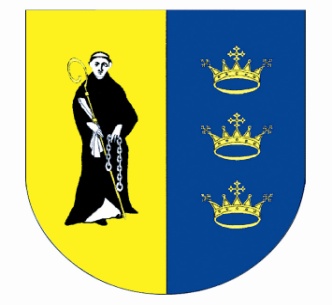      Wytyczne Gminy Mirzec w sprawie opracowywania  Lokalnego Programu Rewitalizacji miejscowości Mirzec na lata 2015-2020       Uchwałą  Nr VII/31/2015 Rady Gminy w Mircu z dnia 27 marca 2015 roku w sprawie: Przystąpienia do II etapu procesu rewitalizacji centrum Mirca i opracowania Lokalnego Programu Rewitalizacji  miejscowości Mirzec na lata 2015 - 2020  rozpoczęto działania inicjujące powstanie przedmiotowego programu.    W zakresie rewitalizacji jednym z celów gminy Mirzec będzie posiadanie Lokalnego Programu Rewitalizacji (LPR) z przedstawieniem  kompleksowych rozwiązań w dążeniu do   podniesienia jakości życia na obszarach zdegradowanych. Dlatego niezbędne będzie uwzględnienie sfery społecznej, gospodarczej, przestrzennej oraz środowiskowej. Stąd wykonawca  dokumentu LPR powinien zawrzeć w programie  poza obszarami  rozwojowymi typu turystyka, czy rekreacja, również działania komplementarne m.in.  aktywizacyjne, edukacyjne, kulturalne, integrujące lokalną społeczność. Ponadto inwestycje w infrastrukturę zdrowotną( w tym modernizacja nieruchomości lokalowej i wyposażenie w sprzęt medyczny Ośrodka Zdrowia w Mircu) zmniejszając nierówności w  zakresie lepszego dostępu do usług zdrowotnych i szeroko pojęte promowanie włączenia społecznego zwiększając  dostęp do usług ogólnospołecznych.LPR powinien być opracowany w sposób: a) kompletny tj. z uwzględnieniem cech, celów ,zakresu i charakteru  oraz  minimalnej zawartości ( elementów) programu rewitalizacji ( zob. lit ,,a –l” ze str. 24-25 Wytycznych w zakresie rewitalizacji w programach operacyjnych na lata 2014-2020 zatwierdzonych przez Ministra Infrastruktury i Rozwoju).b) komplementarny uwzględniający wymiar społeczno gospodarczy, urbanistyczny, środowiskowy, zdrowotny, kulturalny, danego przedsięwzięcia rewitalizacyjnego zawartego lub wynikającego z LPR oraz logicznie powiązanym z treścią i celami programu rewitalizacjic) wewnętrznie spójny( dobór takich działań rewitalizacyjnych, aby obszar kryzysowy skierować na ścieżkę rozwoju)d) Kompleksowy poprzez propozycję działań inwestycyjnych i przedsięwzięć nieinwestycyjnych  prowadzących do  zmiany w różnych sferach życia mieszkańców centrum Mirca. e) Zintegrowany poprzez współpracę i uporządkowanie działań różnych podmiotów ( pomoc w poszukiwaniu partnerstwa, połączenie działań infrastrukturalnych na obszarach kryzysowych  z działaniami społecznymi adresowanymi do mieszkańców),f) Na zasadzie ścisłej współpracy ze społecznością lokalną (partycypacja społeczna),g) Skoncentrowany terytorialnie tj.  odniesienie do konkretnego zdegradowanego obszaru, zlokalizowanego w centrum Mirca na pow. ok. 5 ha w przeważającej części na tzw. terenach kulturowych, w mniejszej części na tzw. terenach historycznych wg – nazewnictwa powstałego w Lokalnym Programie Rewitalizacji  miejscowości Mirzec na lata 2009-2015r.      Konieczne jest, aby  LPR posiadał wyeksponowane tereny/obiekty/ poddane rewitalizacji (z opisem negatywnych zjawisk typu: bezrobocie, wandalizm, zanieczyszczenie środowiska, patologie społeczne, ubóstwo, słaba jakość dostępu do usług zdrowotnych, czy nikłe uczestnictwo w życiu publicznym, albo kulturalnym -mieszkańców) i zawierał  propozycje zapisów rozwiązywania szeregu problemów w centrum Mirca w takich  obszarach jak: 1.Społeczny np. edukacja, aktywizacja społeczna, oferta zdrowotna,  2.Gospodarczy( np. ożywienie sektora usług i handlu)3.Przestrzenno-funkcjonalny(funkcjonalne zagospodarowanie publicznej przestrzeni w oparciu o  infrastrukturę techniczną obszary turystyki, rekreacji ) 4.Środowiskowy( zagospodarowanie kryzysowych terenów w zieleń, gospodarka niskoemisyjna, działania naprawcze w obszarze o przekroczonym standardzie  jakości środowiska).    Przy proponowanych działaniach rewitalizacyjnych wymagany będzie montaż finansowy danego zadania z kalkulacją kosztów w podziale na wkład własny oraz wkład obcy                 ( konieczność podania źródeł finansowania).   Opracowując  Lokalny Program Rewitalizacji miejscowości Mirzec na lata 2015-2020  wykonawca  powinien   dążyć  do spójności  i zgodności z zapisami    m.in. takich  dokumentów jak: 1.Zatwierdzone Wytyczne Ministra Infrastruktury i Rozwoju w zakresie rewitalizacji w programach operacyjnych na lata 2014-2020  - Warszawa 3  lipca 2015r.https://www.funduszeeuropejskie.gov.pl/media/6107/Wytyczne_dot_rewitalizacji_zatwierdzone_3VII2015.pdf2. Regionalny Program Operacyjny Województwa Świętokrzyskiego na lata 2014-2020, wersja 5.0 , grudzień 2014r.http://www.rpo-swietokrzyskie.pl/userfiles/2014-2020/RPOWS%202014_2020_wersja_5.pdf3. Szczegółowy opis osi priorytetowych RPOWŚ na lata 2014-2020 w ramach EFRR ( plik dodany 3 lipca 2015r.)http://www.2014-2020.rpo-swietokrzyskie.pl/index.php/wiadomosci/item/103-konsultacje-spoleczne-szczegolowego-opisu-osi-priorytetowych-rpows-2014-2020-w-ramach-efrr?start=24. Rządowy projekt ustawy o rewitalizacji 23 kwietnia 2015r.  przyjęty przez Sejm  RP 23 lipca 2015r.http://orka.sejm.gov.pl/Druki7ka.nsf/Projekty/7-020-1396-2015/$file/7-020-1396-2015.pdf